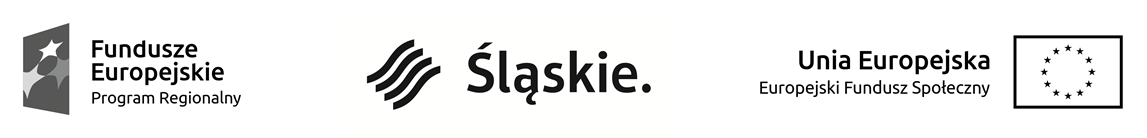 Załącznik nr 1 do zapytania o cenę FORMULARZ OFERTYZAPYTANIE OFERTOWE  DOTYCZĄCE ZAKUPU POMOCY DYDAKTYCZNYCH DO REALIZACJI ZAJĘĆ PLASTYCZNYCHDane dotyczące Wykonawcy Imię i nazwisko/ nazwa firmy.......................................................................................................................................
Adres zamieszkania/ siedziby: ...............................................................................................
Telefon: ................................................................ 
Email:...................................................................
NIP: ..................................................................... 
REGON: .............................................................W odpowiedzi na zapytanie o cenę nr 1 dotyczące zakupu pomocy dydaktycznych do realizacji zajęć plastycznych składam/my niniejszą ofertę.Termin realizacji zamówienia: do 31.12.2020 r.POMOCE DYDAKTYCZNEILOŚĆŁĄCZNACENA BRUTTOZestaw na cały rok składający się z wszystkich elementów wymienionych w zapytaniu o cenę nr 12 zestawy